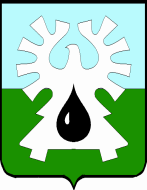 МУНИЦИПАЛЬНОЕ ОБРАЗОВАНИЕ ГОРОД УРАЙХАНТЫ-МАНСИЙСКИЙ АВТОНОМНЫЙ ОКРУГ - ЮГРАДУМА ГОРОДА УРАЙРЕШЕНИЕот 09 апреля 2020 года                                                                                    № 15О внесении изменений в Регламент Думы города УрайРассмотрев представленный исполняющим обязанности председателя Думы города Урай проект решения Думы города Урай «О внесении изменений в Регламент Думы города Урай», Дума города Урай решила:1. Внести в Регламент Думы города Урай, принятый решением  Думы города Урай  от 22.05.2009 № 32 (в редакции решений Думы города Урай от 05.03.2011 № 13, от 19.03.2011 № 23, от 14.04.2011 № 9, от 26.05.2011 № 34, от 25.01.2012 № 3, от 28.02.2013 № 16, от 24.09.2015 № 88, от 09.11.2015 № 129, от 04.10.2016 №4, от 05.07.2017 № 46, от 24.11.2017 № 82, от 11.12.2018 №78, от 27.06.2019 № 43), следующие изменения:1) в абзаце втором пункта 6 статьи 4 слова «двух раз» заменить словами «одного раза»;2) пункт 2 статьи 10 дополнить абзацами третьим и четвёртым следующего содержания:«В исключительных случаях по решению постоянной комиссии Думы заседания комиссии проводятся путем использования систем видео-конференц-связи.В случае невозможности проведения заседания комиссии, в том числе отсутствия технических возможностей для проведения заседания постоянной комиссии путем использования систем видео-конференц-связи, решение комиссии может быть принято в заочной форме путём опроса председателем комиссии (либо по его просьбе другим депутатом или сотрудником аппарата Думы города) мнений членов комиссии. Опрос мнений членов комиссии проводится по телефону, электронной почте или лично. По результатам проведённого опроса заполняется лист опроса мнений депутатов..»;3) в пункте 3 статьи 10 после слов «Заседание  постоянной комиссии Думы» дополнить словами «(в том числе, проводимое путем использования систем видео-конференц-связи)»; 4) дополнить статью 15 пунктом 31 следующего содержания:«31. В исключительных случаях, по решению Думы города, заседания Думы проводятся путем использования систем видео-конференц-связи.Заседание Думы, проводимое путем использования систем видео-конференц-связи, является правомочным, если в нем принимают участие не менее 50 процентов от числа избранных депутатов.Для регистрации депутатов Думы, участвующих в заседании путем использования систем видео-конференц-связи, председательствующий на заседании обращается к каждому депутату Думы отдельно согласно алфавитному порядку фамилий, а депутат Думы подтверждает свое участие в заседании.Руководитель аппарата Думы, либо по его поручению другой  специалист аппарата Думы фиксирует факт регистрации депутата Думы и передает итоговый результат регистрации председательствующему на заседании Думы, который его оглашает.Специалист аппарата Думы, ответственный за ведение протокола заседания,  вносит результаты регистрации в протокол заседания Думы. При наличии технической возможности для ведения видеозаписи заседания, проводимого посредством видео-конференц-связи, такая запись прилагается к протоколу заседания.»5) в пункте 14 статьи 15 перед словами «в связи с чрезвычайными обстоятельствами» дополнить словами «При необходимости оперативного решения вопросов»;6) статью 25 дополнить пунктом 31. следующего содержания:«31. Решения Думы города не могут приниматься в заочной форме по следующим вопросам:1) принятие Устава города, внесение в него изменений и дополнений;2) утверждение бюджета города Урай, внесение изменений в него, утверждение отчетов о его исполнении;3) рассмотрение и утверждение отчёта о деятельности Думы города;4) рассмотрение и утверждение ежегодного отчета главы города о результатах его деятельности, администрации города, в том числе о решении вопросов, поставленных Думой города;5) рассмотрение и утверждение отчёта о деятельности Контрольно-счётной палаты города;6) утверждение стратегии социально-экономического развития муниципального образования, внесение в неё изменений и дополнений;7) принятие решения о досрочном прекращение полномочий Думы города;8) принятие решения об удалении главы города в отставку.»7) главу 4 дополнить статьёй 251 следующего содержания:«Статья 251. Особенности порядка голосования и принятия решенияпри проведении заседания Думы путем использования систем  видео-конференц-связи.1. В случае участия депутата Думы в заседании путем использования систем видео-конференц-связи проводится исключительно открытое голосование.2. Для голосования депутатов Думы, участвующих в заседании путем использования систем видео-конференц-связи, председательствующий на заседании обращается к каждому депутату Думы отдельно согласно алфавитному порядку фамилий, а депутат Думы оглашает свои фамилию, имя, отчество, номер вопроса повестки заседания, по которому идет голосование, и решение по поставленному вопросу ("за", "против", "воздержался"). 3. Специалист аппарата Думы, ответственный за ведение протокола заседания, суммирует результаты голосований по поставленному вопросу, проведенных в соответствии с настоящей статьей, и передает итоговый результат голосования председательствующему на заседании, который его оглашает.4. Специалист аппарата Думы, ответственный за ведение протокола заседания, вносит результаты голосования по поставленному вопросу в протокол заседания. При наличии технической возможности для ведения видеозаписи заседания, проводимого посредством видео-конференц-связи, такая запись прилагается к протоколу заседания.»;8) в подпункте 2 пункта 5 статьи 26 после слов «о поручениях и рекомендациях Думы города» дополнить словами «(далее – протокольные поручения)»;9)дополнить статью 26 пунктами 6, 7 следующего содержания:«6. Протокольные поручения ставятся на контроль. Контроль за выполнением протокольных поручений осуществляется аппаратом Думы в соответствии с Положением об аппарате Думы.7. Дума города, постоянные комиссии Думы после рассмотрения информации об исполнении протокольных поручений вправе:1) снять протокольное поручение с контроля;2) продлить срок исполнения протокольного поручения;3) изменить протокольное поручение;4) принять дополнительное протокольное поручение;5) обратиться к главе города с информацией о неисполнении либо ненадлежащем исполнении протокольного поручения.»2. Настоящее решение вступает в силу со дня его подписания и подлежит официальному опубликованию в газете «Знамя».Исполняющий обязанности председателя Думы города Урай                                            А.В. Бабенко